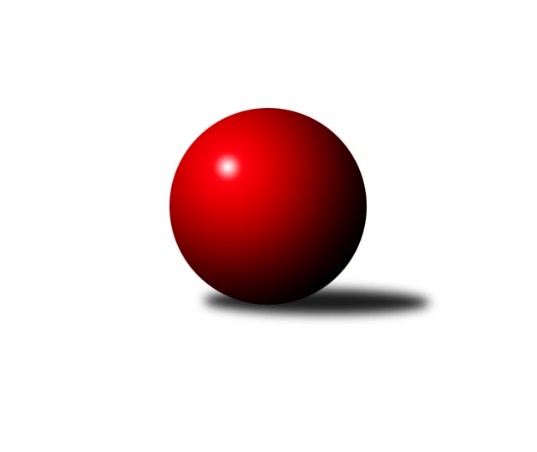 Č.8Ročník 2016/2017	12.11.2016Nejlepšího výkonu v tomto kole: 3534 dosáhlo družstvo: TJ Lokomotiva Ústí n. L. 3.KLM B 2016/2017Výsledky 8. kolaSouhrnný přehled výsledků:KK Konstruktiva Praha  B	- SK Žižkov Praha	2:6	3272:3299	10.5:13.5	12.11.Spartak Rokytnice nad Jizerou	- TJ Lokomotiva Trutnov 	4:4	3398:3422	12.0:12.0	12.11.TJ Sokol Praha-Vršovice 	- TJ Kuželky Česká Lípa 	1:7	2956:3086	12.0:12.0	12.11.TJ Teplice Letná	- TJ Sparta Kutná Hora	6:2	3149:3018	15.0:9.0	12.11.SKK Jičín B	- TJ Sokol Tehovec 	5:3	3280:3264	8.0:16.0	12.11.TJ Lokomotiva Ústí n. L. 	- KK Hvězda Trnovany B	7:1	3534:3273	19.0:5.0	12.11.Tabulka družstev:	1.	TJ Kuželky Česká Lípa	8	7	0	1	48.0 : 16.0 	106.5 : 85.5 	 3217	14	2.	TJ Lokomotiva Trutnov	8	6	1	1	41.0 : 23.0 	109.0 : 83.0 	 3298	13	3.	SK Žižkov Praha	8	6	0	2	42.0 : 22.0 	116.0 : 76.0 	 3228	12	4.	TJ Sokol Tehovec	8	6	0	2	40.0 : 24.0 	112.0 : 80.0 	 3309	12	5.	Spartak Rokytnice nad Jizerou	8	5	1	2	39.0 : 25.0 	104.0 : 88.0 	 3188	11	6.	TJ Teplice Letná	8	5	0	3	37.0 : 27.0 	97.0 : 95.0 	 3218	10	7.	TJ Lokomotiva Ústí n. L.	8	4	0	4	35.0 : 29.0 	107.0 : 85.0 	 3249	8	8.	KK Hvězda Trnovany B	8	2	0	6	23.0 : 41.0 	76.5 : 115.5 	 3114	4	9.	SKK Jičín B	8	2	0	6	22.0 : 42.0 	84.5 : 107.5 	 3254	4	10.	TJ Sparta Kutná Hora	8	2	0	6	22.0 : 42.0 	78.5 : 113.5 	 3160	4	11.	TJ Sokol Praha-Vršovice	8	1	0	7	18.0 : 46.0 	77.5 : 114.5 	 2973	2	12.	KK Konstruktiva Praha  B	8	1	0	7	17.0 : 47.0 	83.5 : 108.5 	 3164	2Podrobné výsledky kola:	 KK Konstruktiva Praha  B	3272	2:6	3299	SK Žižkov Praha	Arnošt Nedbal	140 	 137 	 135 	148	560 	 2:2 	 552 	 155	121 	 138	138	Luboš Kocmich	Pavel Vymazal	137 	 143 	 156 	141	577 	 4:0 	 465 	 91	105 	 143	126	Petr Veverka *1	Miroslav Šnejdar st.	123 	 119 	 144 	143	529 	 0:4 	 563 	 124	121 	 171	147	Martin Beran	Václav Posejpal	110 	 152 	 144 	103	509 	 1:3 	 568 	 129	124 	 161	154	František Rusín	Jaroslav st. Pleticha st.	156 	 154 	 132 	137	579 	 1.5:2.5 	 591 	 149	154 	 145	143	Jiří Zetek	Stanislav Vesecký	135 	 121 	 113 	149	518 	 2:2 	 560 	 129	147 	 151	133	Josef Kašparrozhodčí: střídání: *1 od 31. hodu Stanislav SchuhNejlepší výkon utkání: 591 - Jiří Zetek	 Spartak Rokytnice nad Jizerou	3398	4:4	3422	TJ Lokomotiva Trutnov 	Petr Janouch	133 	 130 	 141 	126	530 	 0:4 	 619 	 162	156 	 142	159	Roman Straka	Štěpán Kvapil	143 	 155 	 143 	133	574 	 3:1 	 564 	 133	134 	 135	162	Marek Plšek	Slavomír Trepera	146 	 153 	 154 	143	596 	 3:1 	 566 	 149	138 	 143	136	Miroslav Kužel	Jan Mařas *1	115 	 131 	 161 	130	537 	 1:3 	 530 	 116	155 	 108	151	Petr Kotek *2	Petr Mařas	145 	 151 	 146 	160	602 	 3:1 	 594 	 143	148 	 148	155	Petr Holý	Milan Valášek	144 	 137 	 152 	126	559 	 2:2 	 549 	 142	145 	 129	133	David Ryzákrozhodčí: střídání: *1 od 31. hodu Jan Pašek ml., *2 od 86. hodu Marek ŽoudlíkNejlepší výkon utkání: 619 - Roman Straka	 TJ Sokol Praha-Vršovice 	2956	1:7	3086	TJ Kuželky Česká Lípa 	Zbyněk Vilímovský	123 	 140 	 122 	123	508 	 2:2 	 513 	 123	130 	 122	138	Vladimír Ludvík	Pavel Grygar	138 	 130 	 131 	128	527 	 4:0 	 498 	 123	128 	 122	125	Marek Kyzivát	Martin Šveda	136 	 129 	 109 	123	497 	 2:2 	 512 	 153	115 	 130	114	Josef Rubanický	Jiří Rejthárek	110 	 116 	 118 	120	464 	 2:2 	 480 	 118	113 	 132	117	Jiří Slabý	Václav Papež *1	123 	 108 	 106 	121	458 	 0:4 	 558 	 144	138 	 146	130	Miroslav Malý	Luboš Polák	132 	 123 	 111 	136	502 	 2:2 	 525 	 142	122 	 130	131	Martin Najmanrozhodčí: střídání: *1 od 70. hodu Karel HoladaNejlepší výkon utkání: 558 - Miroslav Malý	 TJ Teplice Letná	3149	6:2	3018	TJ Sparta Kutná Hora	Michael Klaus	149 	 155 	 129 	114	547 	 4:0 	 487 	 126	125 	 127	109	Richard Hrčkulák	Jan Filip	132 	 142 	 130 	139	543 	 3:1 	 499 	 135	125 	 118	121	Vladimír Holý	Alexandr Trpišovský *1	109 	 132 	 108 	140	489 	 2:2 	 502 	 123	129 	 136	114	Dalibor Mierva	Luděk Gühl	124 	 144 	 147 	128	543 	 2:2 	 527 	 135	136 	 127	129	Dušan Hrčkulák	Lukáš Hanzlík	121 	 120 	 123 	151	515 	 1:3 	 505 	 131	126 	 125	123	Petr Dus	Jan Hybš	131 	 129 	 128 	124	512 	 3:1 	 498 	 124	128 	 121	125	Michal Hrčkulákrozhodčí: střídání: *1 od 81. hodu David BoušaNejlepší výkon utkání: 547 - Michael Klaus	 SKK Jičín B	3280	5:3	3264	TJ Sokol Tehovec 	Vladimír Pavlata	128 	 125 	 135 	121	509 	 0:4 	 573 	 151	140 	 143	139	Martin Hrouda	Petr Kolář	126 	 164 	 171 	119	580 	 2:2 	 528 	 131	144 	 122	131	Jiří Šťastný	Martin Mazáček	132 	 133 	 153 	132	550 	 2:2 	 537 	 143	138 	 126	130	David Novák	Jaroslav Kříž	146 	 121 	 128 	122	517 	 1:3 	 535 	 142	130 	 133	130	Jakub Šmidlík	Tomáš Pavlata	145 	 137 	 145 	142	569 	 0:4 	 590 	 148	141 	 156	145	Jaroslav Procházka	Vladimír Řehák	153 	 130 	 138 	134	555 	 3:1 	 501 	 121	121 	 122	137	Petr Seidl *1rozhodčí: střídání: *1 od 91. hodu Martin BílekNejlepší výkon utkání: 590 - Jaroslav Procházka	 TJ Lokomotiva Ústí n. L. 	3534	7:1	3273	KK Hvězda Trnovany B	Miroslav Wedlich	156 	 152 	 146 	136	590 	 2:2 	 584 	 139	141 	 161	143	Miroslav Náhlovský	Martin st. Zahálka st.	150 	 135 	 144 	161	590 	 3:1 	 557 	 134	146 	 139	138	Radek Kandl	Jiří Šípek	139 	 160 	 149 	144	592 	 4:0 	 532 	 137	126 	 134	135	Vratislav Kubita	Radek Jalovecký	154 	 131 	 158 	135	578 	 2:2 	 583 	 146	150 	 151	136	Petr Kubita	Milan Grejtovský	152 	 141 	 133 	135	561 	 4:0 	 466 	 111	120 	 111	124	Petr Petřík	Tomáš Vrána	160 	 163 	 161 	139	623 	 4:0 	 551 	 129	147 	 138	137	Jan Bergerhofrozhodčí: Nejlepší výkon utkání: 623 - Tomáš VránaPořadí jednotlivců:	jméno hráče	družstvo	celkem	plné	dorážka	chyby	poměr kuž.	Maximum	1.	Jaroslav Procházka 	TJ Sokol Tehovec 	597.60	387.9	209.7	2.0	5/5	(614)	2.	Roman Straka 	TJ Lokomotiva Trutnov 	575.95	392.6	183.4	1.7	5/5	(619)	3.	Miroslav Malý 	TJ Kuželky Česká Lípa 	566.69	367.1	199.6	1.3	4/4	(599)	4.	Martin Bergerhof 	KK Hvězda Trnovany B	561.33	390.8	170.5	7.7	2/3	(587)	5.	Tomáš Vrána 	TJ Lokomotiva Ústí n. L. 	560.77	373.4	187.4	4.5	5/5	(623)	6.	Martin Hrouda 	TJ Sokol Tehovec 	560.00	366.3	193.7	3.7	5/5	(595)	7.	Josef Kašpar 	SK Žižkov Praha	559.83	363.7	196.2	1.8	3/3	(572)	8.	Radek Jalovecký 	TJ Lokomotiva Ústí n. L. 	559.67	370.4	189.3	2.8	4/5	(609)	9.	Jan Hybš 	TJ Teplice Letná	557.67	370.8	186.9	3.8	6/6	(599)	10.	Milan Grejtovský 	TJ Lokomotiva Ústí n. L. 	554.75	359.6	195.1	3.0	4/5	(612)	11.	Pavel Vymazal 	KK Konstruktiva Praha  B	554.47	360.9	193.5	3.5	5/6	(599)	12.	Petr Mařas 	Spartak Rokytnice nad Jizerou	552.11	356.6	195.6	3.1	3/4	(614)	13.	Jiří Zetek 	SK Žižkov Praha	551.06	359.9	191.2	3.2	3/3	(591)	14.	Jiří Barbora 	TJ Sparta Kutná Hora	550.50	365.3	185.3	2.8	4/5	(581)	15.	Petr Fabian 	KK Hvězda Trnovany B	548.67	369.4	179.3	3.8	3/3	(601)	16.	Marek Žoudlík 	TJ Lokomotiva Trutnov 	546.50	359.8	186.7	4.6	4/5	(580)	17.	Jaroslav Kříž 	SKK Jičín B	546.25	355.4	190.9	4.4	5/5	(576)	18.	František Rusín 	SK Žižkov Praha	545.78	366.5	179.3	3.6	3/3	(568)	19.	Martin Mazáček 	SKK Jičín B	545.30	361.6	183.8	4.0	5/5	(564)	20.	Martin st. Zahálka  st.	TJ Lokomotiva Ústí n. L. 	544.07	360.8	183.3	5.9	5/5	(620)	21.	Štěpán Kvapil 	Spartak Rokytnice nad Jizerou	542.53	362.4	180.1	3.2	3/4	(632)	22.	Martin Beran 	SK Žižkov Praha	542.27	363.4	178.9	4.8	3/3	(563)	23.	Josef Rubanický 	TJ Kuželky Česká Lípa 	541.75	355.1	186.6	3.6	4/4	(572)	24.	Dušan Hrčkulák 	TJ Sparta Kutná Hora	541.75	357.2	184.6	3.9	4/5	(564)	25.	Jiří Šípek 	TJ Lokomotiva Ústí n. L. 	541.63	364.5	177.2	4.0	5/5	(592)	26.	Jaroslav Soukup 	SKK Jičín B	541.25	370.8	170.5	8.5	4/5	(567)	27.	Vladimír Ludvík 	TJ Kuželky Česká Lípa 	541.19	359.9	181.3	2.9	4/4	(573)	28.	Alexandr Trpišovský 	TJ Teplice Letná	540.40	363.7	176.7	4.4	5/6	(570)	29.	Vladimír Pavlata 	SKK Jičín B	538.90	366.7	172.3	7.9	5/5	(579)	30.	Tomáš Pavlata 	SKK Jičín B	538.19	377.3	160.9	6.5	4/5	(583)	31.	Marek Plšek 	TJ Lokomotiva Trutnov 	538.13	360.6	177.5	3.9	5/5	(564)	32.	Jan Filip 	TJ Teplice Letná	536.83	360.0	176.8	5.3	6/6	(571)	33.	Slavomír Trepera 	Spartak Rokytnice nad Jizerou	536.38	357.0	179.4	4.3	4/4	(596)	34.	Michal Hrčkulák 	TJ Sparta Kutná Hora	534.60	369.6	165.1	5.5	5/5	(561)	35.	Martin Najman 	TJ Kuželky Česká Lípa 	534.50	358.1	176.4	3.9	4/4	(563)	36.	Lukáš Hanzlík 	TJ Teplice Letná	534.00	356.3	177.7	4.7	6/6	(574)	37.	Stanislav Schuh 	SK Žižkov Praha	533.40	354.1	179.3	3.8	2/3	(551)	38.	Milan Valášek 	Spartak Rokytnice nad Jizerou	532.50	353.9	178.6	2.7	4/4	(606)	39.	Zdeněk st. Novotný  st.	Spartak Rokytnice nad Jizerou	531.25	363.3	168.0	4.8	4/4	(593)	40.	Petr Janouch 	Spartak Rokytnice nad Jizerou	531.20	362.2	169.0	5.7	3/4	(609)	41.	David Bouša 	TJ Teplice Letná	530.42	351.8	178.6	5.0	6/6	(557)	42.	Stanislav Vesecký 	KK Konstruktiva Praha  B	530.06	367.2	162.9	6.6	6/6	(565)	43.	Václav Posejpal 	KK Konstruktiva Praha  B	529.61	362.2	167.4	4.4	6/6	(559)	44.	Vladimír Holý 	TJ Sparta Kutná Hora	527.70	360.9	166.8	4.9	5/5	(563)	45.	Luděk Gühl 	TJ Teplice Letná	527.39	354.8	172.6	7.8	6/6	(545)	46.	Bohumil Navrátil 	KK Hvězda Trnovany B	527.10	343.3	183.8	3.3	2/3	(566)	47.	Jiří Rejthárek 	TJ Sokol Praha-Vršovice 	526.55	360.1	166.5	6.9	5/5	(563)	48.	Petr Steinz 	TJ Kuželky Česká Lípa 	526.17	349.8	176.3	5.5	4/4	(541)	49.	Pavel Grygar 	TJ Sokol Praha-Vršovice 	525.47	354.9	170.6	5.5	5/5	(555)	50.	Luboš Kocmich 	SK Žižkov Praha	525.27	352.8	172.5	7.4	3/3	(552)	51.	Jakub Hlava 	KK Konstruktiva Praha  B	524.83	357.5	167.3	6.3	6/6	(563)	52.	Zbyněk Vilímovský 	TJ Sokol Praha-Vršovice 	522.60	347.0	175.6	5.5	5/5	(540)	53.	Vratislav Kubita 	KK Hvězda Trnovany B	521.39	356.5	164.9	5.4	3/3	(562)	54.	Jaroslav st. Pleticha  st.	KK Konstruktiva Praha  B	519.93	356.0	163.9	7.1	5/6	(579)	55.	Jan Mařas 	Spartak Rokytnice nad Jizerou	518.75	354.3	164.4	7.2	4/4	(589)	56.	Dalibor Mierva 	TJ Sparta Kutná Hora	518.30	352.2	166.1	5.4	5/5	(558)	57.	Radek Kandl 	KK Hvězda Trnovany B	517.92	361.1	156.8	6.9	2/3	(557)	58.	Petr Kubita 	KK Hvězda Trnovany B	517.80	355.7	162.1	6.4	3/3	(583)	59.	Marek Kyzivát 	TJ Kuželky Česká Lípa 	517.08	352.6	164.5	3.3	3/4	(544)	60.	Martin Šveda 	TJ Sokol Praha-Vršovice 	516.67	349.8	166.9	6.9	5/5	(543)	61.	Arnošt Nedbal 	KK Konstruktiva Praha  B	516.53	357.3	159.2	8.9	5/6	(560)	62.	Miroslav Šnejdar  st.	KK Konstruktiva Praha  B	510.50	349.3	161.3	7.5	4/6	(554)	63.	Petr Dus 	TJ Sparta Kutná Hora	496.63	339.3	157.3	9.1	4/5	(547)	64.	Petr Petřík 	KK Hvězda Trnovany B	490.00	342.0	148.0	10.5	2/3	(514)		Miroslav Náhlovský 	KK Hvězda Trnovany B	584.00	395.0	189.0	3.0	1/3	(584)		Petr Holý 	TJ Lokomotiva Trutnov 	579.50	384.5	195.0	3.0	2/5	(594)		Jiří Kapucián 	SKK Jičín B	567.00	407.0	160.0	4.0	1/5	(567)		Petr Šmidlík 	TJ Sokol Tehovec 	563.50	375.8	187.8	4.0	2/5	(569)		Jan Pašek  ml.	Spartak Rokytnice nad Jizerou	562.33	387.3	175.0	4.0	1/4	(574)		Jan Bergerhof 	KK Hvězda Trnovany B	551.00	366.0	185.0	3.0	1/3	(551)		Roman Bureš 	SKK Jičín B	550.00	356.0	194.0	4.0	1/5	(550)		Miroslav Kužel 	TJ Lokomotiva Trutnov 	549.67	372.8	176.8	6.5	3/5	(566)		Michael Klaus 	TJ Teplice Letná	547.00	339.0	208.0	6.0	1/6	(547)		Michal Vlček 	TJ Lokomotiva Trutnov 	547.00	358.0	189.0	3.3	3/5	(577)		Jakub Šmidlík 	TJ Sokol Tehovec 	546.00	366.2	179.8	1.7	3/5	(560)		Petr Kolář 	SKK Jičín B	546.00	369.0	177.0	8.7	3/5	(580)		Vladimír Řehák 	SKK Jičín B	544.83	364.5	180.3	2.3	3/5	(622)		Petr Seidl 	TJ Sokol Tehovec 	544.75	371.4	173.3	7.5	3/5	(567)		Martin Bílek 	TJ Sokol Tehovec 	544.33	360.5	183.8	3.2	3/5	(558)		David Ryzák 	TJ Lokomotiva Trutnov 	539.44	366.6	172.9	6.4	3/5	(557)		Miroslav Wedlich 	TJ Lokomotiva Ústí n. L. 	539.25	365.3	174.0	5.3	2/5	(590)		Tomáš Ryšavý 	TJ Lokomotiva Trutnov 	536.67	356.7	180.0	4.7	3/5	(555)		Leoš Vobořil 	TJ Sparta Kutná Hora	533.75	369.0	164.8	5.0	2/5	(541)		Jiří Šťastný 	TJ Sokol Tehovec 	532.67	373.1	159.6	6.7	3/5	(548)		Aleš Kotek 	TJ Lokomotiva Trutnov 	531.00	352.0	179.0	6.0	1/5	(531)		Jiří Jabůrek 	TJ Sokol Praha-Vršovice 	530.67	353.7	177.0	5.7	3/5	(568)		David Novák 	TJ Sokol Tehovec 	528.00	352.3	175.7	6.0	3/5	(538)		Petr Kotek 	TJ Lokomotiva Trutnov 	526.83	362.7	164.2	9.2	3/5	(538)		Ondřej Koblih 	KK Hvězda Trnovany B	526.00	357.5	168.5	8.0	1/3	(526)		Jiří Halfar 	TJ Sparta Kutná Hora	523.00	369.0	154.0	11.0	1/5	(523)		Josef Rohlena 	TJ Lokomotiva Ústí n. L. 	521.33	347.7	173.7	6.3	3/5	(565)		Tomáš Jelínek 	TJ Sparta Kutná Hora	521.00	355.0	166.0	9.0	1/5	(521)		Luboš Polák 	TJ Sokol Praha-Vršovice 	518.00	341.5	176.5	4.5	2/5	(534)		Petr Veverka 	SK Žižkov Praha	516.00	366.8	149.3	8.0	1/3	(531)		Jiří Slabý 	TJ Kuželky Česká Lípa 	513.75	341.0	172.8	4.8	2/4	(527)		Štěpán Kunc 	TJ Lokomotiva Ústí n. L. 	491.00	328.0	163.0	8.0	1/5	(491)		Richard Hrčkulák 	TJ Sparta Kutná Hora	487.00	332.0	155.0	9.0	1/5	(487)		Josef Jiřínský 	TJ Teplice Letná	484.00	345.0	139.0	7.0	1/6	(484)		Antonín Krejza 	TJ Sokol Praha-Vršovice 	478.89	337.8	141.1	9.8	3/5	(489)		Martin Šmejkal 	TJ Sokol Praha-Vršovice 	460.50	324.5	136.0	13.0	2/5	(493)		Karel Holada 	TJ Sokol Praha-Vršovice 	425.67	319.3	106.3	20.7	1/5	(436)Sportovně technické informace:Starty náhradníků:registrační číslo	jméno a příjmení 	datum startu 	družstvo	číslo startu4270	Radek Jalovecký	12.11.2016	TJ Lokomotiva Ústí n. L. 	8x
Hráči dopsaní na soupisku:registrační číslo	jméno a příjmení 	datum startu 	družstvo	Program dalšího kola:9. kolo16.11.2016	st	16:00	KK Hvězda Trnovany B - KK Konstruktiva Praha  B	16.11.2016	st	18:00	TJ Sokol Praha-Vršovice  - SKK Jičín B	19.11.2016	so	9:00	TJ Sparta Kutná Hora - TJ Lokomotiva Ústí n. L. 	19.11.2016	so	10:00	TJ Sokol Tehovec  - TJ Teplice Letná	19.11.2016	so	13:30	SK Žižkov Praha - Spartak Rokytnice nad Jizerou	19.11.2016	so	15:30	TJ Kuželky Česká Lípa  - TJ Lokomotiva Trutnov 	Nejlepší šestka kola - absolutněNejlepší šestka kola - absolutněNejlepší šestka kola - absolutněNejlepší šestka kola - absolutněNejlepší šestka kola - dle průměru kuželenNejlepší šestka kola - dle průměru kuželenNejlepší šestka kola - dle průměru kuželenNejlepší šestka kola - dle průměru kuželenNejlepší šestka kola - dle průměru kuželenPočetJménoNázev týmuVýkonPočetJménoNázev týmuPrůměr (%)Výkon3xTomáš VránaÚstí n/L.6231xTomáš VránaÚstí n/L.111.896233xRoman StrakaTrutnov6193xJiří ZetekŽižkov110.625913xPetr MařasSpartak Rokytni6021xJaroslav st. Pleticha st.Konstruktiva B108.385791xSlavomír TreperaSpartak Rokytni5963xRoman StrakaTrutnov108.326191xPetr HolýTrutnov5943xPavel VymazalKonstruktiva B1085771xJiří ŠípekÚstí n/L.5928xJaroslav ProcházkaTehovec107.86590